РЕСПУБЛИКА  КРЫМНИЖНЕГОРСКИЙ  СЕЛЬСКИЙ  СОВЕТР Е Ш Е Н И Е                                         40-й сессии 1-го созыва «28»  апреля    2017 г.     №235    			пгт.НижнегорскийОб утверждении отчета об исполнениибюджета Нижнегорского сельского поселенияНижнегорского района Республики Крымза 2016год	Руководствуясь ст.264.6 Бюджетного кодекса Российской Федерации, Федеральным законом «Об общих принципах организации местного самоуправления в Российской Федерации» №131-ФЗ от 06 октября 2003года, Уставом Нижнегорского сельского поселения, Положением «О бюджетном процессе Нижнегорского сельского поселения», Нижнегорский сельский совет РЕШИЛ:       1. Утвердить отчет об исполнении бюджета Нижнегорского сельского поселения Нижнегорского района Республики Крым за 2016 год по доходам в сумме 28 439 331,67 рублей и по расходам в сумме 37 445 268,28  рублей и со следующими показателями:- по доходам бюджета Нижнегорского  сельского поселения по кодам доходов, подвидов доходов, классификации операций сектора государственного управления, относящихся к доходам бюджета на 2016 год согласно приложению 1;-по расходам бюджета Нижнегорского сельского поселения на 2016 год по разделам и подразделам классификации расходов бюджетов Российской Федерации согласно приложению2;-по расходам бюджета Нижнегорского сельского поселения за 2016 год по ведомственной структуре бюджета в разрезе разделов, подразделов, целевых статей расходов и вида расходов классификации бюджетов Российской Федерации согласно приложению 3;-по источнику внутреннего финансирования дефицита бюджета Нижнегорского сельского поселения за 2016 год согласно приложению 4. 2. Приложения 1,2,3,4 к настоящему решению являются его неотъемлемой частью.3. Контроль за исполнением данного решения возложить на постоянную комиссию по бюджетно- финансовым вопросам (председатель Пацай С.С.).4.Настоящее решение обнародовать на информационном стенде, расположенном в здании администрации Нижнегорского  сельского поселения по адресу: Республика Крым, пгт.Нижнегорский, ул. Школьная, 8а, в сети интернет на официальном сайте Правительства Республики Крым (rk.gov.ru) в разделе «Муниципальные образования», «Нижнегорский район», «Нижнегорское  сельское поселение», на сайте администрации Нижнегорского сельского поселения nizhnegorskij.admonline.ru.5. Настоящее решение вступает в силу с момента его официального опубликования.  Председатель Нижнегорского сельского совета						А.А.КоноховПриложение 1								к решению 40-й сессии 1-го созыва                                                                                                   Нижнегорского сельского совета 								от 28 апреля2017г.№235Объем поступлений доходов в бюджет Нижнегорского сельского поселения по кодам видов (подвидов) доходов и классификации операций сектора государственного управления, относящихся к доходам бюджетов на 2016год				                                               (руб)     Приложение 2								к решению 40 -й сессии 1-го созыва                                                                                                   Нижнегорского сельского совета 								от  28 апреля2017г.№235Распределение бюджетных ассигнований по разделам, подразделам функциональной классификации  расходов бюджета Нижнегорского сельского поселения на 2016год.    Приложение 3								к решению 40-й сессии 1-го созыва                                                                                                   Нижнегорского сельского совета 								от  28 апреля2017г.№235Распределение бюджетных ассигнований по ведомственной структуре расходов бюджета Нижнегорского сельского поселения на 2016год.Приложение 4								к решению 40-й сессии 1-го созыва                                                                                                   Нижнегорского сельского совета 								от  28апреля2017г.№235ПОЯСНИТЕЛЬНАЯ ЗАПИСКА К ГОДОВОМУ ОТЧЕТУ ЗА 2016 ГОД по БЮДЖЕТУ НИЖНЕГОРСКОГО СЕЛЬСКОГО ПОСЕЛЕНИЯРешением 26-ой сессии 1-го созыва Нижнегорского сельского совета №167 от 30.12.2015г. утвержден бюджет Нижнегорского сельского поселения по доходам и расходам в сумме 13 328 776,00руб.  В течении 2016года в решение 26-ой сессии 1-го созыва Нижнегорского сельского совета №167 от 30.12.2015г. "О бюджете Нижнегорского сельского поселения Нижнегорского района Республики Крым на 2016год" внесено 3 поправки.  1. Согласно решению 30-ой внеочередной сессии 1-го созыва Нижнегорского сельского совета от 03 июня 2016года №185 "О внесении изменений в решение 26-ой сессии 1-го созыва Нижнегорского сельского совета от 30.12.2015г. №167 " О бюджете Нижнегорского сельского поселения Нижнегорского района Республики Крым на 2016год" внесены изменения в части распределения свободных остатков, образовавшихся по состоянию на 01.01.2016года по ведомственной структуре расходов бюджета Нижнегорского сельского поселения в сумме 12 804 000,00рублей .Бюджетные ассигнования  в сумме 12 804 000,00 рублей, распределены:1) на выполнение работ по объекту «Реконструкция водовода по ул.Победы п.Нижнегорский Республики Крым» в сумме 1 271 000,00руб.2) На изготовление проектно-сметной документации по объекту «Капитальный ремонт жилого дома №7 по ул.Гагарина в пгт.Нижнегорский РК» (водопровод и канализация) в сумме 85 000,00руб.на проведение государственной экспертизы проектно-сметной документации по объекту «Капитальный ремонт жилого дома №7 по ул.Гагарина в пгт.Нижнегорский РК» в сумме 115 000,00руб.(4 проекта: водовод и канализация, электроснабжение, ремонт кровли, отопление).3) На выполнение работ по капитальному ремонту тротуаров в пгт.Нижнегорский в сумме 6 795 000,00 руб.4) На выполнение работ по объекту «Капитальный ремонт уличного освещения по ул.Лесная, Придорожная в пгт.Нижнегорский РК» в сумме 1 538 000,00руб.5) На выполнение ремонта автодорог общего пользования находящихся в муниципальной собственности Нижнегорского сельского поселения в сумме 3000 000,00руб.Остатки используются для покрытия дефицита бюджета, с соблюдением требований ст. 96 Бюджетного кодекса Российской Федерации.2.   Согласно решению 34-ой  сессии 1-го созыва Нижнегорского сельского совета от 20 октября 2016года №205 "О внесении изменений в решение 26-ой сессии 1-го созыва Нижнегорского сельского совета от 30.12.2015г. №167 " О бюджете Нижнегорского сельского поселения Нижнегорского района Республики Крым на 2016год" внесены изменения в части увеличения доходной и расходной части бюджета сельского поселения за счет средств межбюджетных трансфертов из других бюджетов бюджетной системы Российской Федерации в бюджет Нижнегорского сельского поселения в сумме 14 759 096,00руб., а именно:- на основании Постановления Совета Министров Республики Крым от 11.03.2016г. №86 «О вопросах предоставления, расходования, представления отчетности, возврата, осуществления контроля за целевым использованием и распределения иных межбюджетных трансфертов из бюджета Республики Крым бюджетам муниципальных образований в Республике Крым на развитие дорожного хозяйства в рамках реализации Государственной программы Республики Крым «Развитие транспортно-дорожного комплекса Республики Крым» на 2015-2017 годы» по доходам  увеличение по КБК 903 202 04056 04 0000 151 на сумму 3 342 974,00руб.,по расходам увеличение по КБК 903 0409 0500078880 244 на сумму  3 342 974,00руб., ассигнования  направлены на содержание дорого общего пользования местного значения, находящихся в собственности Нижнегорского сельского поселения;-На основании распоряжения Совета Министров Республики Крым от 15.03.2016 года №222-р «О плане капитального строительства за счет средств бюджета Республики Крым на 2016 год»по доходам  увеличение по КБК 903 202 02077 10 00001 51на сумму 9 661 346,00руб.,по расходам увеличение по КБК 903 0502 8200074990 410 на сумму  9 661 346,00руб.,ассигнования направлены на завершение строительства объекта ««Коллектор по     ул.Коммунальная, Чехова, Ленина, Школьная, пер.Чехова, пгт Нижнегорский – строительство» в сумме 3 661 346,00руб., и на проектно-изыскательские работы по объекту «Реконструкция канализационных очистных  сооружений в пгт.Нижнегорский Республики Крым» в сумме 6 000 000,00руб.;-на основании Постановления Совета Министров Республики Крым от06 июля 2016 года № 320 «О расходах на обустройство детских игровых площадок»    по доходам  увеличение по КБК 903 202 02999 10 0000 151на сумму 500 000,00руб.,    по расходам увеличение по КБК 903 0503 1000070070 244 на сумму  500 000,00руб.,ассигнования направлены на  приобретение и обустройство детских игровых площадок.3. Согласно решению 35-ой  сессии 1-го созыва Нижнегорского сельского совета от 30 ноября 2016года №209 "О внесении изменений в решение 26-ой сессии 1-го созыва Нижнегорского сельского совета от 30.12.2015г. №167 " О бюджете Нижнегорского сельского поселения Нижнегорского района Республики Крым на 2016год" внесены изменения  в части увеличения доходной и расходной части бюджета сельского поселения за счет собственных доходов в сумме 235 000,00рб. В ходе анализа исполнения  доходной части по состоянию на 01.11.2016года и анализа прогнозных поступлений до конца 2016года было  установлено, что по неналоговым доходам, администратором которых является администрация Нижнегорского сельского поселения, будет перевыполнение плановых показателей в сумме 235 000,00 рублей, в частности:- по доходам, получаемым в виде арендной платы за земли, находящиеся в собственности сельского поселения  в сумме 200 000,00рублей за счет поступлений по заключенным в текущем году договорам на аренду земли под нестационарными объектами торговли;- по доходам от сдачи в аренду имущества, находящегося в оперативном управлении органов управления сельских поселений и созданных ими учреждений в сумме 20 000,00руб. в пределах  фактических поступлений и поступлений заключенному в текущем году договору  аренды имущества; - по прочим поступлениям от денежных взысканий (штрафов) в сумме 15 000,00 рублей в пределах фактических поступлений текущего года. За счет увеличения доходной части бюджета увеличены ассигнования в сумме 235 000,00руб по КБК 90304090101000590244 "Дорожное хозяйство" на содержание дорог общего пользования местного значения, находящихся в собственности Нижнегорского сельского поселения.ДОХОДЫАдминистрация Нижнегорского сельского поселения является администратором некоторых видов доходов, указанных в приложении №1 к решению 26-ой сессии 1-го созыва Нижнегорского сельского совета №167 от 30.12.2015г. "О бюджете Нижнегорского сельского поселения Нижнегорского района Республики Крым на 2016год" (с изменениями)Доходы начисляютя по фактическому поступлению.В бюджете Нижнегорского сельского поселения предусмотрено поступление следующих видов доходов:1. Налоговые доходы:-налог на доходы физических лиц- единый сельскохозяйственный налог;- земельный налог2. Неналоговые доходы:- доходы от использования имущества, находящегося в муниципальной собственности,-административные штрафы 3. Безвозмездные поступления:- дотации бюджетам сельских поселений на выравнивание бюджетной обеспеченности;- субсидия бюджетам сельских поселений на софинансирование капитальных вложений в объекты муниципальной собственности;- межбюджетные трансферты, передаваемые бюджетам сельских поселений на финансовое обеспечение дорожной деятельности в отношении автомобильных дорог общего пользования местного значения;- прочие субсидииВ бюджет Нижнегорского сельского поселения за отчетный период поступило 28 439331,67руб. при годовом плане с учетом изменений 26 003 818,00руб., что составляет 109,4% исполнения, в том числе налоговых и неналоговых  доходов 14 867 211,43руб. при плане 12 309 000,00руб., что составляет 120,8% исполнения. Получено субсидии из бюджета Республики Крым 9064178,00руб. при плане 9097068,0руб., прочих межбюджетных трансфертов на ремонт и содержание дорог местного значения в сумме 3253166,18руб. при плане 3342974,0руб., дотации выравнивания 1254776,00 при плане 1254776,00руб.В том числе поступило:Налога на доходы физ.лиц. 8 135 018,65руб. при плане 6015000,00руб. (135,2%);единого сельхозналога 70833,25руб., при плане 40000,0руб. (177,1%);земельного налога 634111,57руб., при плане 1010000,0руб,(62,8%);доходы, получаемые в виде арендной платы за земельные участки 5974656,91руб., при плане 5200000,0руб. (114,9%), доходы от сдачи имущества в аренду в сумме 35459,05руб., при плане 29000,00руб (122,3%);штрафы, санкции, возмещение ущерба 17132,00 при  плане 15000,00руб. (114,2%)дотация на выравнивание бюджетной обеспеченности 1254776,0руб., при плане 1254776,0руб. (100%);субсидия из бюджета Республики Крым 9064178,06 при плане 9097068,00руб, прочие межбюджетные трансферты 3253166,18руб. при плане 33423974,00руб.РАСХОДЫИсполнение бюджета по расходам на 01.01.2017года составило 37 445 268,28руб., при годовом плане с учетом изменений 38 807 818,00руб, что составляет 96,5% исполнения в т.ч.Раздел 01 "ОБЩЕГОСУДАРСТВЕННЫЕ РАСХОДЫ"расходы составили 5595616,01руб., при плане 5610873,00руб., что составляет 99,7%Подраздел 0102 " ФУНКЦИОНИРОВАНИЕ ВЫСШЕГО ДОЛЖНОСТНОГО ЛИЦА СУБЪЕКТА РОССИЙСКОЙ ФЕДЕРАЦИИ И МУНИЦИПАЛЬНОГО ОБРАЗОВАНИЯ"по данному подразделу запланированы расходы на выплату зарплаты и начислений на зарплату главе муниципального образования в рамках непрограммного направления расходов.расходы составили 709600,15руб., при плане 710840,00руб,или 99,8%, в т.ч.на зарплату  545935,58 руб., при плане 545960,00руб., (100%);начисления на зарплату 163664,57руб., при плане 164880,00руб. (99,3%).Подраздел 0104 "Функционирование Правительства Российской Федерации, высших исполнительных органов государственной власти субъектов Российской Федерации, местных администраций" в рамках непрограммного направления расходовРасходы на заработную плату с начислениями по аппарату управления составили 3755984,37 руб.  при плане 3767782,00руб. (99,7%)., в т.ч.заработная плата – 2893353,60 руб.  при плане 2893845,00руб. (99,98 %);начисления на заработную плату- 862630,77руб., при плане 873937,00руб. (98,7%)Расходы на оплату труда муниципальных служащих с начислениями и на содержание органов местного самоуправления за 2016 год не превышают установленные БК РФ нормативы.Расходы на обеспечение функций органов местного самоуправления составили 920780,49руб. при плане 923000,00руб. (99,8%), в том числе:услуги связи (интернет, телефонная связь)54187,72рубкоммунальные услуги 116283,21руб.работы и услуги по содержанию имущества ( ремонт и заправка картриджей, ремонт оргтехники, ремонт служебного автомобиля, обслуживание газовой котельной ) 54338,64руб.прочие работы и услуги (приобретение неисключительных прав на использование программы "Контур" для составления и сдачи отчетности в ПФР,ФНС,ФСС,услуги по юридическому сопровождению хозяйственной деятельности в рамках правового консалтинга, подключение к юридически значимому документообороту, услуги системного администратора, размещение информации на сайте, информационные услуги "Гарант") 292693,42руб.приобретение материальных запасов( ГСМ, канц-, хозтоваров) 172022,00руб.приобретение основных средств (оргтехники (компьютеры, МФУ), кондиционеры) 157100,00руб.-уплата налогов, сборов и иных платежей на сумму 74155,50 рублей, в том числе взносы в ассоциацию органов местного самоуправления Респ.Крым 10000,00руб.Подраздел 0106 "Обеспечение деятельности финансовых, налоговых и таможенных органов и органов финансового (финансово-бюджетного) надзора»По данному подразделу запланированы и исполнены расходы на межбюджетные трансферты бюджету муниципального образования Нижнегорский район Республики Крым из бюджета поселения на осуществление части переданных полномочий по осуществлению внешнего муниципального финансового контроля в рамках непрограммных расходов на сумму 209251,00 руб. при плане 209251,00,  что составило 100% от плановых ассигнований.Раздел 04 "НАЦИОНАЛЬНАЯ ЭКОНОМИКА"По данному разделу запланированы расходы на сумму 9496474,00 руб., исполнены на сумму 9405899,99 руб., что составляет 99,00 % от плановых назначенийПодраздел 0409 "Дорожное хозяйство"Расходы в сфере дорожной деятельности составили 9300777,74 руб. при плане 9451274,00, что составило 98,4% от плановых ассигнований. 1. за счет межбюджетных трансфертов трансфертов на содержание дорог расходы составили 3253166,18руб. при плане 3342974,00руб., что составило 97,3%, и были направлены:-на содержание автомобильных дорог общего пользования местного значения поселения ( щебневая отсыпка с выравниванием дорожного полотна) на сумму 3104919,18руб.;- изготовление проекта организации дорожного движения в поселке 80000,00руб.;- погашение кредиторской задолженности по состоянию на 01.01.2016г. за работы по паспортизации автомобильных дорог в сумме 68247,00руб.2. за счет собственных средств в рамках муниципальной программы "Поселку Нижнегорский хорошие дороги и безопасное движение" расходы составили 6107611,56руб. при плане 6108300,00руб, что составило 99,99% и были направлены:- а содержание автомобильных дорог общего пользования местного значения поселения ( щебневая отсыпка с выравниванием дорожного полотна) на сумму 4459233,23руб.;- изготовление проекта организации дорожного движения в поселке 80000,00руб.;- приобретение дорожных знаков 184847,78руб;- приобретение комплексов автономных светофоров 99636,00руб;- краска для разметки дорог 12100,00руб;- оборудование стоянок для автотранспорта 346794,55руб. - приобретение комплектов ограждений пешеходных переходов-925000,00руб. Подраздел 0412 "Другие вопросы в области национальной экономики"Расходы на обеспечение деятельности и оказания услуг по проведению инвентаризации и разграничения земекль в рамках непрогрпаммного направления расходов составили 45122,25руб. при плане 45200,00руб., что составило 99,8%.Выполнено  межевание 3-х земельных участков для оформления права собственности.Раздел 05 "ЖИЛИЩНО_КОММУНАЛЬНОЕ ХОЗЯЙСТВО"Расходы по данному разделу составили 21925905,28руб. при плане 23178623,00руб., что составило 95,6%.Подраздел 0501 "ЖИЛИЩНОЕ ХОЗЯЙСТВО"Расходы составили 445029,70руб. при плане 445100,00руб., что составило 99,98% и были направлены на разработку проектно-сметной документации по объекту "Капитальный ремонт жилого дома №7 по ул.Гагарина в п.Нижнегорский" в рамках муниципальной программы "Жилищный фонд поселка в 2016году". Изготовлено 4 проекта ( "ремонт кровли и замена оконных и дверных блоков общего назначения", водоснабжение и водоотведение", "отопление и вентиляция", "энергоснабжение").Подраздел 0502 "КОММУНАЛЬНОЕ ХОЗЯЙСТВО"Расходы составили 10283564,21руб. при плане 10319068,00руб., что составило 99,7%, в том числе:1.  за счет средств субсидии, выделенной бюджету Нижнегорского сельского поселения на софинансирование капитальных вложений в объекты муниципальной собственности согласно распоряжению Совета Министров Республики Крым от 15.03.2016 года №222-р «О плане капитального строительства за счет средств бюджета Республики Крым на 2016 год» расходы составили 8564178,06руб. при плане 8597068,00руб. и были направлены на:-завершение строительства объекта ««Коллектор по     ул.Коммунальная, Чехова, Ленина, Школьная, пер.Чехова, пгт Нижнегорский – строительство» в сумме 3614178,06руб. при плане 3647068,00руб.;- выполнение проектно-изыскательских работ по объекту «Реконструкция канализационных очистных  сооружений в пгт.Нижнегорский Республики Крым» в сумме 4950000,00руб. при плане 4950000,00руб.2. за счет собственных средств в рамках муниципальной программы "Развитие водоснабжения и водоотведени в п.Нижнегорский" расходы составили 1719386,15руб. при плане 1722000,00руб. и были направлены:- на выполнение работ по объекту "Реконструкция водовода по ул.Победы в п.Нижнегорский" в сумме 1195000,00руб.- экспертиза проектно-сметной документации по объекту "Капитальный ремонт сетей водоснабжения п.Нижнегорский" 23600,00руб.;- приобретение пожарных гидрантов 99176,00руб.;- приобретение водопроводных труб 110330,00руб.,- приобретение глубинных насосов 93001,00руб;-ремонт пожарных гидрантов 99998,00руб.;- разработка проектов зон санитарной охраны водрнасосных скважин  99900,00руб.Подраздел 0503 "БЛАГОУСТРОЙСТВО"Расходы составили 11197311,37руб. при плане 12179455,00руб., что составило 91,9%, в том числе:1. За счет средств прочей субсидии, выделенной на обустройство детских игровых площадок согласно Постановлению Совета Министров Республики Крым от06 июля 2016 года № 320 «О расходах на обустройство детских игровых площадок», в сумме 500000,00руб.- приобретено 2 площадки на сумму 500000,00руб.2. За счет собственных средств  в рамках муниципальной программы "Благоустройство поселка Нижнегорский" расходы составили 10697311,37руб. при плане 11679455,00руб, что составило 91,6%, и были направлены на следующие мероприятия:2.1. В рамках подпрограммы "Благоустройство мест общего пользования и отдыха нижнегорцев":- на капитальный ремонт сетей наружного освещения по ул.Лесная, Придорожная, Коммунальная, Победы в п. Нижнегорский в сумме 1887550,06руб.-на оплату электроэнергии за уличное освещение 39899,47руб.- ремонт тротуаров и пешеходных дорожек в п.Нижнегорский 3727886,74руб.-отлов бездомных, агрессивных и больных животных 97500,00руб.- акарицидная обработка (противоклещевая) 35000,00руб- разработка  и экспертиза проектно-сметной документации по объекту "Ремонт тротуаров и пешеходных дорожек в п.Нижнегорский" 120352,98руб.- услуги технадзора за проведением строительных работ 95396,00- приобретение мотоблока с телегой 60000,00;- приобретение памятных знаков "Героям Великой отечественной войны" и "Воинам интернационалистам" 58000,00руб-приобретение детских игровых площадок (2шт) 162000,00руб.- приобретение парковой конструкции "Карета" 68700,00руб.- приобретение оборудования для спортивной площадки 99000,00руб.- приобретнение материальных запасов(пиломатериалы, электротовары,кабель)395610,10руб.2.2. В рамках подпрограммы "Выполнение муниципального задания МЬУ "Озеленение и благоустройство" расходы на педоставление скубсидии бюджетному учреждению "Озеленение и благоустройство" составили 3850416,02руб. при плане 3850555,00руб., что составило 99,99%, из них было направлено на:- на выплату зарплаты работникам бюджетного учреждения в сумме 2644869,95руб.- начисления на зарплату 784039,84руб.- уплата налогов 13,15руб.- приобретение материальных запасов (Хозтовары, стройматериалы, моющие)293087,05руб.- прочие услуги (прохождение медосмотра работниками,сопровождение программного продукта 1С)105325,00руб.- приобретение основных средств 23081,00руб.Раздел 08 "КУЛЬТУРА, КИНЕМАТОГРАФИЯ"Расходы по данному разделу составили 388347,00руб.руб. при плане 391848,00руб., что составило 99,1%.Подраздел 0801 "КУЛЬТУРА"По данному подразделу запланированы и исполнены расходы на :-межбюджетные трансферты бюджету муниципального образования Нижнегорский район Республики Крым из бюджета поселения на осуществление части переданных полномочий на библиотеки  в рамках непрограммных расходов на сумму  46848,00 руб., что составило 100% от плановых ассигнований.Подраздел 0804 "ДРУГИЕ ВОПРОСЫ В ОБЛАСТИ КУЛЬТУРЫ, КИНЕМАТОГРАФИИ"По данному подразделу запланированы и исполнены расходы в рамках муниципальной программы  "Обеспечение культурно-досуговыми мероприятиями население п.Нижнегорский"Расходы составили 341499,00руб. при плане 345000,00руб., что составило 99,0% и были направлены на следующие мероприятия:- организация и проведение пирошоу к праздничным мероприятиям 198000,00руб.- организация концертной программы 30000,00руб.- приобретение подарочной продукции к праздничным мероприятиям 54799,00руб.- приобретение продуктовых наборов детям-сиротам в Дню защиты детей и новогодним праздникам 58700,00руб. Плановые показатели по расходам превышают плановые показатели по доходам бюджета на сумму 12 804 000,00руб. , которые направлены на увеличение расходов за счет средств свободного остатка, образовавшегося по состоянию на 01 января 2016года.Задолженности по оплате труда нет.Кредиторская задолженность по состоянию на 01.01.2017года составляет 15324,00руб. за приобретенные хозтовары у ИП Аметова Ридвана Серверовича.Не исполнены зарегистрированные бюджетные обязательства по муниципальному контракту от 07.10.2016года по ремонту тротуаров и пешеходных дорожек в п.Нижнегорский на сумму 1197098,20руб. в связи с тем, что подрядчик не выполняет свои обязательства по ремонту в установленные контрактом сроки.На конец отчетного периода на лицевом счете Администрации Нижнегорского сельского поселения в Управлении Федерального казначейства имеются средства  сумме 3799236,48уб., в т.ч. собственные средства - 3799236,48руб.,  субвенции - 0,00руб., субсидии - 0,00руб., межбюджетных трансфертов -  0,00руб.Средств, полученных во временное распоряжение по состоянию на 01.01.2017года на остатке нет.Код доходов по бюджетной классификацииНаименование показателяУтверждено на 2016год с учетом изменений (руб)Исполненоза 2016год(руб)% исполнения1 00 00000 00 0000 000Налоговые и неналоговые доходы12309000,0014867211,43120,81 01 02000 01 0000 110 Налог на доходы физических лиц 6015000,008135018,65135,21 01 02010 01 0000 110Налог на доходы физических лиц с доходов, источником которых является налоговый агент, за исключением доходов, в отношении которых исчисление и уплата налога осуществляется в соответставии со статьями 227,227.1 и 228 Налгового кодекса Российской Федерации6015000,008135018,65135,21 05 03000 01 0000 110 Единый сельскохозяйственный налог 40000,0070833,25177,11 05 03010 01 0000 110 Единый сельскохозяйственный налог 40000,0070833,25177,11 06 06000 00 0000 000Земельный налог1010000,00634111,5762,81 06 06033 10 0000 110Земельный налог с организаций, обладающих земельным участком, расположенным в границах сельских поселений1010000,00634111,5762,81 11 00000 00 0000 000Доходы от использования имущества, находящегося в государственной и муниципальной собственности 5229000,006010115,96114,91 11 05025 10  0000 120Доходы, получаемые  в виде арендной платы, а также средства  от продажи права на заключение договоров аренды за земли, находящиеся в собственности сельских поселений (за исключением земельных участков муниципальных бюджетных и автономных учреждений)5200000,005974656,91114,9111 05035 10 0000 120Доходы от сдачи в аренду имущества, находящегося в оперативном управлении органов управления сельских поселений и созданных ими учреждений ( за исключением имущества муниципальных бюджетных и автономных учреждений)29000,0035459,05122,3116  90050 10 0000 140Прочие поступления от денежных взысканий (штрафов) и иных сумм в возмещение ущерба, зачисляемые в  бюджеты сельских поселений 15000,0017132,00114,22 00 00000 00 0000 000Безвозмездные поступления13694818,0013572120,2499,12 02 01000 00 0000 151Дотации бюджетам субъектов Российской Федерации и муниципальных образований 1254776,001254776,00100,02 02 01001 10 0000 151Дотации бюджетам сельских поселений на   выравнивание бюджетной обеспеченности1254776,001254776,00100,02 02 02000 00 0000 151Субсидии  бюджетам бюджетной системы Российской Федерации (межбюджетные субсидии)9097068,009064178,0699,62 02 02077 10 0000 151Субсидии бюджетам сельских поселений на софинансирование капитальных вложений в объекты муниципальной собственности8597068,008564178,0699,6202 02999 10 0000 151Прочие субсидии бюджетам сельских поселений 500000,00500000,00100,02 02 04000 00 0000 151Иные межбюджетные трансферты3342974,003253166,1897,32 02 04056 10 0000 151Межбюджетные трансферты, передаваемые бюджетам сельских поселений на финансовое обеспечение дорожной деятельности в отношении автомобильных дорог общего пользования местного значения3342974,003253166,1897,3Итого26003818,0028439331,67109,4НаименованиеКод разделаКод подразделаКод целевой статьи расходовКод группы видов расходовУтверждено на 2016год с учетом изменений (руб)Исполненоза 2016год(руб)% исполненияОбщегосударственные вопросы01005 610 873,005 595 616,0199,7Функционирование высшего должностного лица субъекта Российской Федерации и муниципального образования0102710 840,00709 600,1599,8Расходы на обеспечение деятельности председателя Нижнегорского сельского совета в рамках непрограммного направления расходов01021001000000710 840,00709 600,1599,8Расходы на обеспечение выплат по оплате труда работников   органов местного самоуправления, в рамках непрограммного направления расходов  на обеспечение деятельности председателя Нижнегоркого сельского совета0102100100Г10710 840,00709 600,1599,8Расходы на выплаты персоналу в целях обеспечения выполнения функций органов местного самоуправления0102100100Г110120710 840,00709 600,1599,8Функционирование Правительства Российской Федерации, высших исполнительных органов государственной власти субъектов Российской Федерации, местных администраций01044 690 782,004 676 764,8699,7Расходы на обеспечение деятельности администрации Нижнегорского сельского поселения  в рамках непрограммного направления расходов010410000000004 690 782,004 676 764,8699,7Расходы на обеспечение выплат по оплате труда работников   органов местного самоуправления, в рамках непрограммного направления расходов  на обеспечение деятельности администрации Нижнегорского сельского поселения010410020001103 767 782,003 755 984,3799,7Расходы на выплаты персоналу в целях обеспечения выполнения функций органов местного самоуправления010410020001101203 767 782,003 755 984,3799,7Расходы на обеспечение функций органов местного самоуправления в рамках  непрограммного направления  расходов01041002000190923 000,00920 780,4999,8Иные закупки товаров, работ и услуг для обеспечения государственных(муниципальных) нужд01041002000190240847 500,00846 624,9999,99Уплата налогов ,сборов и иных платежей0104100200019085075 500,0074 155,5098,2Обеспечение деятельности финансовых, налоговых и таможенных органов и органов финансового (финансово-бюджетного) надзора0106209 251,00209 251,00100,0Межбюджетные  трансферты на осуществление переданных полномочий поселений в бюджет Нижнегорского района. 0106110000П110209 251,00209 251,00100,0Расходы за счет межбюдженых   трансфертов, передаваемых в бюджет района из бюджетов поселений на осуществление части полномочий  по решению вопросов местного значения в соответствии с заключенными соглашениями (по  внешнему  финансовому контролю)0106110000П110209 251,00209 251,00100,0Иные межбюджетные трансферты0106110000П110540209 251,00209 251,00100,0Национальная экономика 04009 496 474,009 405 899,9999,0Дорожное хозяйство 04099 451 274,009 360 777,7499,0Расходы на обеспечение деятельности и оказания услуг по текущему содержанию улиц и дорог местного значения в рамках муниципальной программы «Поселку Нижнегорский хорошие дороги и безопасное движение»040901000000006 108 300,006 107 611,5699,99Иные закупки товаров, работ и услуг для обеспечения государственных(муниципальных) нужд040901010005902406 108 300,006 107 611,5699,99Расходы на осуществление полномочий в сфере дорожной деятельности 040905000788802403 342 974,003 253 166,1897,3Другие вопросы в области национальной экономики 041245 200,0045 122,2599,8Расходы на обеспечение деятельности и оказания услуг по проведению инвентаризации и разграничению земель в границах населенного пункта в рамках непрограммного направления расходов0412070000000045 200,0045 122,2599,8Иные закупки товаров, работ и услуг для обеспечения государственных(муниципальных) нужд0412070100159024045 200,00045 122,2599,8Жилищно-коммунальное хозяйство050023 178 623,0021 925 905,2894,6Жилищное хозяйство0501445 100,00445 029,7099,99Расходы на обеспечение деятельности по содержанию жилищного хозяйства в рамках муниципальной программы  «Жилищный фонда поселка в 2016году» 05010600000000445 100,00445 029,7099,99Иные закупки товаров, работ и услуг для обеспечения государственных(муниципальных) нужд05010601006590240445 100,00445 029,7099,99Коммунальное хозяйство050210 319 068,0010 283 564,2199,7Расходы на обеспечение деятельности и оказания услуг по содержанию водопроводно-канализационного хозяйства в рамках муниципальной программы «Развитие водоснабжения и водоотведения в п.Нижнегорский 050202000000001 722 000,001 719 386,1599,8Иные закупки товаров, работ и услуг для обеспечения государственных(муниципальных) нужд05020201002590240527 000,00526 005,0099,8Бюджетные инвестиции050202010025904101 195 000,001 193 381,1599,9Расходы на капитальные  вложения в объекты государственной (муниципальной) собственности050282000749904108 597 068,008 564 178,0699,6Благоустройство050312 414 455,0011 197 311,3790,2Расходы на обеспечение деятельности и оказания услуг по благоустройству населенного пункта в рамках муниципальной программы«Благоустройство поселка Нижнегорский»0503030100000011 914 455,0010 697 311,3789,7Расходы на обеспечение деятельности и оказания услуг по благоустройству населенного пункта в рамках программного направления расходов Подпрограмма: «Благоустройство мест общего пользования и отдыха нижнегорсцев»050303110035908 063 900,006 846 895,3584,9Иные закупки товаров, работ и услуг для обеспечения государственных(муниципальных) нужд050303110035902408 063 900,006 846 895,3584,9Расходы на обеспечение деятельности и оказания услуг по благоустройству населенного пункта в рамках программного направления расходов Подпрограмма «Выполнение муниципального залания МБУ «Озеленение и благоустройство»050303210035903 850 555,003 850 416,0299,99Субсидии бюджетным учреждениям на иные цели 050303210035906103 850 555,003 850 416,0299,99Расходы на обустройство детских игровых площадок	05031000070070500 000,00500 000,00100,0Иные закупки товаров, работ и услуг для обеспечения государственных(муниципальных) нужд05031000070070240500 000,00500 000,00100,0Культура, кинематография0800391 848,00388 347,0099,1Культура080146 848,0046 848,00100,0Расходы на осуществление переданных полномочий поселений в бюджет Нижнегорского района на библиотеки  в рамках не программного направления расходов0801120001159046 848,0046 848,00100,0Иные межбюджетные трансферты0801120001159054046 848,0046 848,00100,0Другие вопросы в области культуры и кинематографии0804Расходы на осуществление мероприятий в рамках муниципальной программы «Обеспечение культурно-досуговыми мероприятиями население п.Нижнегорский»08040400000000345 000,00341 499,0099,0Иные закупки товаров, работ и услуг для обеспечения государственных(муниципальных) нужд08040401004590240345 000,00341 499,0099,0Социальная политика1000130 000,00129 500,0099,6Другие вопросы в области социальной политики1006130 000,00129 500,0099,6Расходы на предоставление мер социальной поддержки отдельным категориям граждан  в рамках муниципальной программы  «Поддержка малообеспеченных слоев населения п.Нижнегорский»10060500000000130 000,00129 500,0099,6Социальное обеспечение и  иные выплаты населению10060510900590320130 000,00129 500,0099,6Всего38 807 818,0037 445 268,2896,5НаименованиеГРБСКод разделаКод подразделаКод целевой статьи расходовКод группы видов расходовУтверждено на 2016год с учетом изменений (руб)Исполненоза 2016год(руб)% исполненияОбщегосударственные вопросы90301005 610 873,005 595 616,0199,7Функционирование высшего должностного лица субъекта Российской Федерации и муниципального образования9030102710 840,00709 600,1599,8Расходы на обеспечение деятельности председателя Нижнегорского сельского совета в рамках непрограммного направления расходов90301021001000000710 840,00709 600,1599,8Расходы на обеспечение выплат по оплате труда работников   органов местного самоуправления, в рамках непрограммного направления расходов  на обеспечение деятельности председателя Нижнегоркого сельского совета9030102100100Г10710 840,00709 600,1599,8Расходы на выплаты персоналу в целях обеспечения выполнения функций органов местного самоуправления9030102100100Г110120710 840,00709 600,1599,8Функционирование Правительства Российской Федерации, высших исполнительных органов государственной власти субъектов Российской Федерации, местных администраций90301044 690 782,004 676 764,8699,7Расходы на обеспечение деятельности администрации Нижнегорского сельского поселения  в рамках непрограммного направления расходов903010410000000004 690 782,004 676 764,8699,7Расходы на обеспечение выплат по оплате труда работников   органов местного самоуправления, в рамках непрограммного направления расходов  на обеспечение деятельности администрации Нижнегорского сельского поселения903010410020001103 767 782,003 755 984,3799,7Расходы на выплаты персоналу в целях обеспечения выполнения функций органов местного самоуправления903010410020001101203 767 782,003 755 984,3799,7Расходы на обеспечение функций органов местного самоуправления в рамках  непрограммного направления  расходов90301041002000190923 000,00920 780,4999,8Иные закупки товаров, работ и услуг для обеспечения государственных(муниципальных) нужд90301041002000190240847 500,00846 624,9999,99Уплата налогов ,сборов и иных платежей9030104100200019085075 500,0074 155,5098,2Обеспечение деятельности финансовых, налоговых и таможенных органов и органов финансового (финансово-бюджетного) надзора9030106209 251,00209 251,00100,0Межбюджетные  трансферты на осуществление переданных полномочий поселений в бюджет Нижнегорского района. 9030106110000П110209 251,00209 251,00100,0Расходы за счет межбюдженых   трансфертов, передаваемых в бюджет района из бюджетов поселений на осуществление части полномочий  по решению вопросов местного значения в соответствии с заключенными соглашениями (по  внешнему  финансовому контролю)9030106110000П110209 251,00209 251,00100,0Иные межбюджетные трансферты9030106110000П110540209 251,00209 251,00100,0Национальная экономика 90304009 496 474,009 405 899,9999,0Дорожное хозяйство 90304099 451 274,009 360 777,7499,0Расходы на обеспечение деятельности и оказания услуг по текущему содержанию улиц и дорог местного значения в рамках муниципальной программы «Поселку Нижнегорский хорошие дороги и безопасное движение»903040901000000006 108 300,006 107 611,5699,99Иные закупки товаров, работ и услуг для обеспечения государственных(муниципальных) нужд903040901010005902406 108 300,006 107 611,5699,99Расходы на осуществление полномочий в сфере дорожной деятельности 903040905000788802403 342 974,003 253 166,1897,3Другие вопросы в области национальной экономики 903041245 200,0045 122,2599,8Расходы на обеспечение деятельности и оказания услуг по проведению инвентаризации и разграничению земель в границах населенного пункта в рамках непрограммного направления расходов9030412070000000045 200,0045 122,2599,8Иные закупки товаров, работ и услуг для обеспечения государственных(муниципальных) нужд9030412070100159024045 200,00045 122,2599,8Жилищно-коммунальное хозяйство903050023 178 623,0021 925 905,2894,6Жилищное хозяйство9030501445 100,00445 029,7099,99Расходы на обеспечение деятельности по содержанию жилищного хозяйства в рамках муниципальной программы  «Жилищный фонда поселка в 2016году» 90305010600000000445 100,00445 029,7099,99Иные закупки товаров, работ и услуг для обеспечения государственных(муниципальных) нужд90305010601006590240445 100,00445 029,7099,99Коммунальное хозяйство903050210 319 068,0010 283 564,2199,7Расходы на обеспечение деятельности и оказания услуг по содержанию водопроводно-канализационного хозяйства в рамках муниципальной программы «Развитие водоснабжения и водоотведения в п.Нижнегорский 903050202000000001 722 000,001 719 386,1599,8Иные закупки товаров, работ и услуг для обеспечения государственных(муниципальных) нужд90305020201002590240527 000,00526 005,0099,8Бюджетные инвестиции903050202010025904101 195 000,001 193 381,1599,9Расходы на капитальные  вложения в объекты государственной (муниципальной) собственности903050282000749904108 597 068,008 564 178,0699,6Благоустройство903050312 414 455,0011 197 311,3790,2Расходы на обеспечение деятельности и оказания услуг по благоустройству населенного пункта в рамках муниципальной программы«Благоустройство поселка Нижнегорский»9030503030100000011 914 455,0010 697 311,3789,7Расходы на обеспечение деятельности и оказания услуг по благоустройству населенного пункта в рамках программного направления расходов Подпрограмма: «Благоустройство мест общего пользования и отдыха нижнегорсцев»903050303110035908 063 900,006 846 895,3584,9Иные закупки товаров, работ и услуг для обеспечения государственных(муниципальных) нужд903050303110035902408 063 900,006 846 895,3584,9Расходы на обеспечение деятельности и оказания услуг по благоустройству населенного пункта в рамках программного направления расходов Подпрограмма «Выполнение муниципального залания МБУ «Озеленение и благоустройство»903050303210035903 850 555,003 850 416,0299,99Субсидии бюджетным учреждениям на иные цели 903050303210035906103 850 555,003 850 416,0299,99Расходы на обустройство детских игровых площадок	90305031000070070500 000,00500 000,00100,0Иные закупки товаров, работ и услуг для обеспечения государственных(муниципальных) нужд90305031000070070240500 000,00500 000,00100,0Культура, кинематография9030800391 848,00388 347,0099,1Культура903080146 848,0046 848,00100,0Расходы на осуществление переданных полномочий поселений в бюджет Нижнегорского района на библиотеки  в рамках не программного направления расходов9030801120001159046 848,0046 848,00100,0Иные межбюджетные трансферты9030801120001159054046 848,0046 848,00100,0Другие вопросы в области культуры и кинематографии9030804Расходы на осуществление мероприятий в рамках муниципальной программы «Обеспечение культурно-досуговыми мероприятиями население п.Нижнегорский»90308040400000000345 000,00341 499,0099,0Иные закупки товаров, работ и услуг для обеспечения государственных(муниципальных) нужд90308040401004590240345 000,00341 499,0099,0Социальная политика9031000130 000,00129 500,0099,6Другие вопросы в области социальной политики9031006130 000,00129 500,0099,6Расходы на предоставление мер социальной поддержки отдельным категориям граждан  в рамках муниципальной программы  «Поддержка малообеспеченных слоев населения п.Нижнегорский»90310060500000000130 000,00129 500,0099,6Социальное обеспечение и  иные выплаты населению90310060510900590320130 000,00129 500,0099,6Всего38 807 818,0037 445 268,2896,5Источники финансирования дефицита бюджета Нижнегорского сельского поселенияНижнегорского  района  Республики Крым  на 2016 годИсточники финансирования дефицита бюджета Нижнегорского сельского поселенияНижнегорского  района  Республики Крым  на 2016 годИсточники финансирования дефицита бюджета Нижнегорского сельского поселенияНижнегорского  района  Республики Крым  на 2016 годИсточники финансирования дефицита бюджета Нижнегорского сельского поселенияНижнегорского  района  Республики Крым  на 2016 годИсточники финансирования дефицита бюджета Нижнегорского сельского поселенияНижнегорского  района  Республики Крым  на 2016 годИсточники финансирования дефицита бюджета Нижнегорского сельского поселенияНижнегорского  района  Республики Крым  на 2016 годКод БКНаименованиеУтверждено на 2015год с учетом изменений (руб)Исполненоза 2015год(руб)% исполненияАдминистрация Нижнегорского  сельского поселения Нижнегорского  района Республики КрымАдминистрация Нижнегорского  сельского поселения Нижнегорского  района Республики КрымАдминистрация Нижнегорского  сельского поселения Нижнегорского  района Республики КрымПрофицит (+)/ Дефицит(-)-12804000,00Источники финансирования дефицита12804000,00903 01 00 00 00 00 0000 000Источники внутреннего финансирования дефицитов бюджетов12804000,00в том числе:903 01 05 00 00 00 0000 000Изменение остатков средств на счетах по учету средств бюджета12804000,00903 01 05 02 00 00 0000 500Увеличение прочих остатков средств бюджетов-26003818,00-28439331,67109,4903 01 05 02 01 00 0000 510Увеличение прочих остатков денежных средств бюджетов-26003818,00-28439331,67109,4903 01 05 02 01 10 0000 510Увеличение прочих остатков денежных средств бюджетов сельских поселений-26003818,00-28439331,67109,4903 01 05 00 00 00 0000 600Уменьшение  остатков средств бюджетов38807818,0037445268,2896,5903 01 05 02 00 00 0000 600Уменьшение прочих остатков средств бюджетов38807818,0037445268,2896,5903 01 05 02 01 00 0000 610Уменьшение прочих остатков денежных  средств бюджетов38807818,0037445268,2896,5903 01 05 02 01 10 0000 610Уменьшение прочих остатков денежных средств бюджетов сельских поселений38807818,0037445268,2896,5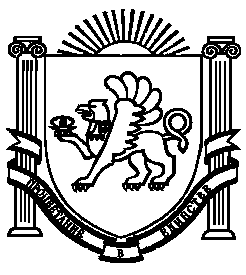 